Медиаплеер noontec gigaview gv2510 ide 2,5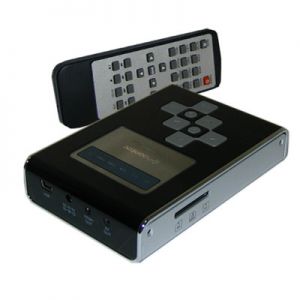 Малогабаритный медиаплеер NOONTEC GV2510 прост в обращении, полностью русифицированное меню, картридер и внешний USB винчестер.Удобный и простой медиаплеерПродукт NOONTEC GV2510 сочетает в себе удобный и простой в обращении медиаплеер с полностью русифицированным меню, картридер и внешний USB винчестер.Область примененияС помощью этого многофункцонального устройства Вы можете воспроизводить Ваши любимые видео или аудио записи дома, в отпуске, на даче, у друзей или на работе и, кроме того показать всем Ваши наиболее интересные фотографии на экране телевизора.Подключается практически к любому телевизоруВ комплекте с мультимедийным плеером поставляются все необходимые соединительные шнуры, которые позволят Вам подключить его практически к любому телевизору.Удобный пультПульт дистанцонного управления предоставит Вам возможность запускать и останавливать воспроизведение аудио и видео файлов, удалять ненужные файлы, просматривать фотографии.Cтильный вид медиаплеераВерхняя панель корпуса HDD плеера выполнена из высококачественного глянцевого пластика черного цвета и имеет стильный вид.Защита жесткого диска от перегреваЗадняя крышка корпуса сделана из алюминиевой профилированной пластины, что способствует улучшенному отводу тепла от встроенного жесткого диска и защищает его от перегрева.